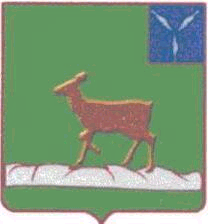 АДМИНИСТРАЦИЯИВАНТЕЕВСКОГО МУНИЦИПАЛЬНОГОРАЙОНАСАРАТОВСКОЙ ОБЛАСТИПОСТАНОВЛЕНИЕ	От 25.12.2017 № 721	с.Ивантеевка                                  О создании Наблюдательного Совета муниципального общеобразовательного учреждения «Гимназия-школа с. Ивантеевка Саратовской области»	В соответствии с Федеральным законом от 03 ноября 2006 года №174 – ФЗ «Об автономных учреждениях», постановлением администрации Ивантеевского муниципального района от 20 декабря 2017 года №707 «О создании муниципального общеобразовательного учреждения «Гимназия -школа с. Ивантеевка Саратовской области» путем изменения типа существующего муниципального общеобразовательного учреждения «Гимназия с. Ивантеевка Ивантеевского района Саратовской области», Уставом Ивантеевского муниципального района администрация Ивантеевского муниципального района  ПОСТАНОВЛЯЕТ:Создать Наблюдательный совет муниципального общеобразовательного учреждения «Гимназия – школа с. Ивантеевка Саратовской области»;Утвердить состав Наблюдательного совета муниципального общеобразовательного учреждения «Гимназия – школа с. Ивантеевка Саратовской области» (приложение №1);3. Контроль за исполнением данного постановления возложить на первого заместителя главы администрации Ивантеевского муниципального района В.А. Болмосова.Глава Ивантеевскогомуниципального района                                                                               В.В. БасовПриложение №1к постановлению администрацииИвантеевского муниципального районаОт 25.12.2017 № 721Состав Наблюдательного Совета муниципального общеобразовательного учреждения «Гимназия – школа с. Ивантеевка Саратовской области»Болмосов Виктор Александрович - первый заместитель главы администрации Ивантеевского муниципального района;Козлова Валентина Александровна – начальник управления образованием администрации Ивантеевского муниципального района;Кузнецов Владимир Юрьевич – главный архитектор – начальник отдела архитектуры и капитального строительства администрации Ивантеевского муниципального района;Рыбенцев Алесей Владимирович – руководитель муниципального учреждения «Централизованная бухгалтерия, обслуживающая муниципальные образовательные учреждения Ивантеевского муниципального района»   (по согласованию);Паршина Юлия Владимировна – главный специалист отдела учета, отчетности и контроля финансового управления администрации Ивантеевского муниципального района (по согласованию);Астраханцева Ольга Владимировна – заместитель начальника управления образованием администрации Ивантеевского муниципального района ( по согласованию);Киркова Надежда Владимировна – председатель Ивантеевской районной организации Профсоюза работников народного образования и науки РФ   (по согласованию).Фартушнова Марина Александровна – учитель МОУ «Гимназия с. Ивантеевка» (по согласованию)Верно: управляющая деламиадминистрации Ивантеевскогомуниципального района	А.М.Грачева